M2 Tilläggsförslag från Vänsterpartiet, Kommunstyrelsens sammanträde 2021-03-22Stadsutvecklingsprojekt GässlösaVänsterpartiet instämmer i förslaget till beslut, men anser att stadens ambitioner för hållbar stadsutveckling ska framgå när Kommunstyrelsen fattar beslut om att starta ett nytt stadsutvecklingsprojekt. Den nya stadsdelen som ska växa fram på Gässlösa skapar förutsättningar för att bryta ny mark i stadens arbete för klimatomställning. Gässlösa kan bli en fossilfri stadsdel, men det kräver styrning vid såväl byggnation som vid planering av infrastruktur.Med anledning av detta föreslår VänsterpartietAtt texten ”Denna organisation behöver särskilt beakta koldioxidbudgeten och ambitionen för hållbar stadsutveckling” tillförs sist i första stycket av sammanfattningen.För Vänsterpartiet i KommunstyrelsenIda Legnemark och Stefan Lindborg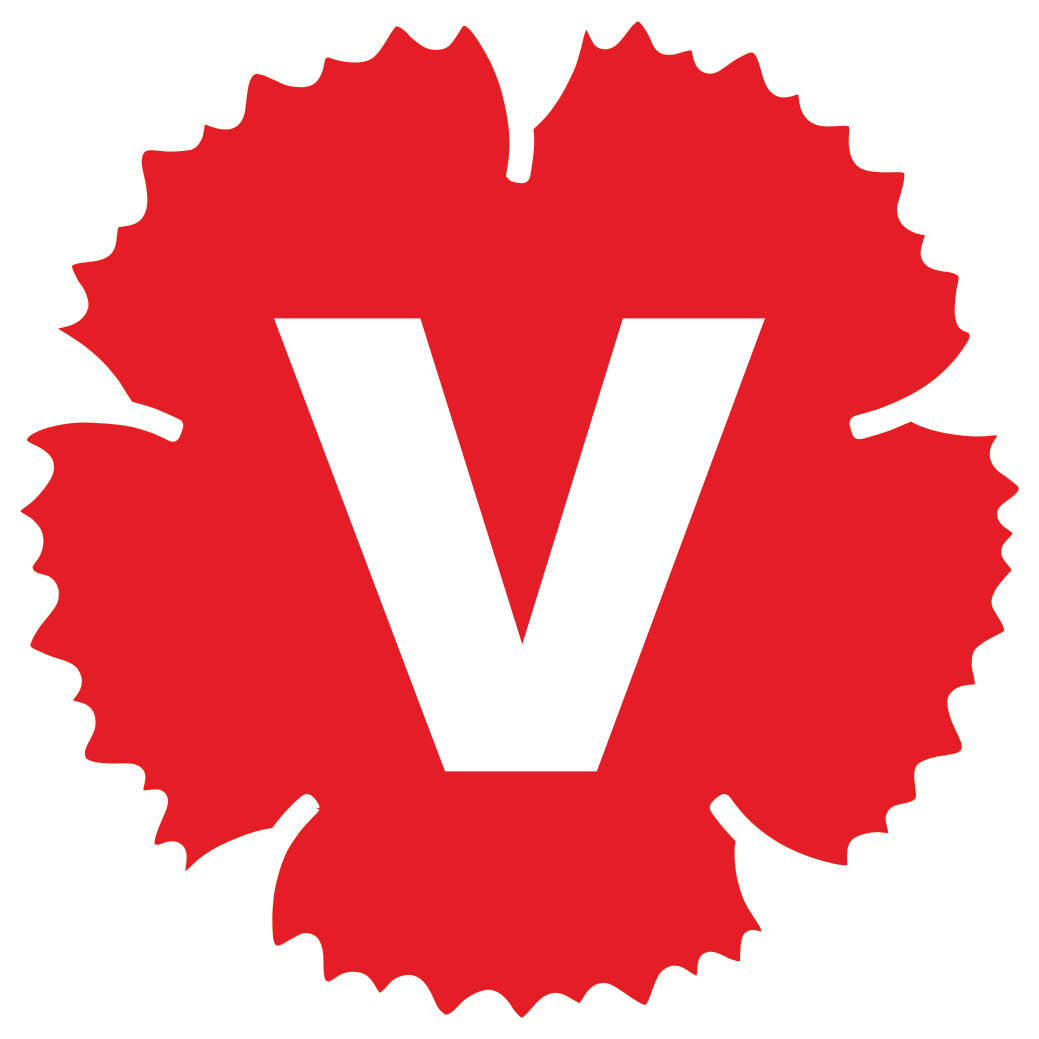 